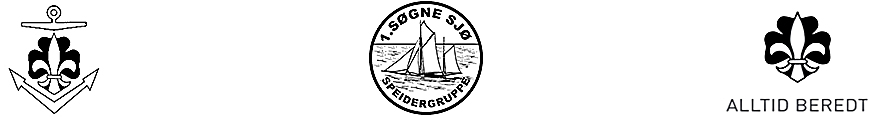 Småspeiderprogram Høst 2021Småspeiderprogram Høst 2021Småspeiderprogram Høst 2021Småspeiderprogram Høst 2021Småspeiderprogram Høst 2021Småspeiderprogram Høst 2021Småspeiderprogram Høst 2021Småspeiderprogram Høst 2021Småspeiderprogram Høst 2021Småspeiderprogram Høst 2021Småspeiderprogram Høst 2021Dato:Når:Oppmøtested:Oppmøtested:Hva: Hva: Hva: Merknad:Merknad:Lederansvar: Lederansvar: August: 25.18.00BåthusetBåthusetFelles oppstart Felles oppstart Felles oppstart Badetøy/Bålmat/VestBadetøy/Bålmat/VestallealleSeptember: 1.18.00BåthusetBåthusetKano og KajakKano og KajakKano og KajakBålmat / VestBålmat / VestStian, LarsStian, Lars8.18.00Sommerveien Sommerveien Klatring, Pil og bueKlatring, Pil og bueKlatring, Pil og bueBålmatBålmatSander, CathrineSander, Cathrine15.18.00GapahukenGapahukenKnuter og knivlæreKnuter og knivlæreKnuter og knivlæreBålmatBålmatPer Svein, ThomasPer Svein, Thomas22.18.00LavvoenLavvoenFørstehjelpFørstehjelpFørstehjelpBålmatBålmatStian, Per SveinStian, Per Svein24-26.BåthusetBåthusetSpeiderleir til Knaben Leirskole Speiderleir til Knaben Leirskole Speiderleir til Knaben Leirskole Alle gruppeneEgen info kommerAlle gruppeneEgen info kommer29.18.00Speider friSpeider friSpeider friOktober: 6.18.00Høstferie / speiderfriHøstferie / speiderfriHøstferie / speiderfri13.18.00HyttaHyttaNaturstiNaturstiNaturstiBålmatBålmatCathrine, LarsCathrine, Lars20.18.00LavvoenLavvoenKrabbekokingKrabbekokingKrabbekokingVi spiser krabberVi spiser krabberStian, ThomasStian, Thomas27.18.00Speider friSpeider friSpeider friNovember: 3.18.00LavvoenLavvoenVi lager opptennings briketterVi lager opptennings briketterVi lager opptennings briketterTa med en avis og stearin lys stumperTa med en avis og stearin lys stumperCathrine, Per SvienCathrine, Per Svien10.18.00Til kl20.00Svømmehallen i MandalSvømmehallen i MandalIkke svømmedyktig småspeider må ha med foresatte.Ikke svømmedyktig småspeider må ha med foresatte.Ikke svømmedyktig småspeider må ha med foresatte.Badetøy og 60krForeldre kjører selv.Vi ordner Bolle/brus etter bading.Badetøy og 60krForeldre kjører selv.Vi ordner Bolle/brus etter bading.allealle17.18.00GapahukenGapahukenBåltenning og zip lineBåltenning og zip lineBåltenning og zip lineBålmat og knivBålmat og knivLars, ThomasLars, Thomas24.18.00Speider friSpeider friSpeider friDesember: 1.18.00Open mindOpen mindHinderløype / BalanselineHinderløype / BalanselineHinderløype / BalanselineBålmatBålmatStian, Per SveinStian, Per Svein8.18.00HyttaHyttaMorsesignalMorsesignalMorsesignalLommelykt og bålmatLommelykt og bålmatCathrine, ThomasCathrine, Thomas15.18.00Felles juleavslutningFelles juleavslutningFelles juleavslutningInfo kommer på facebookInfo kommer på facebookallealle22.18.00Speider friSpeider friSpeider fri29.18.00Speider friSpeider friSpeider friJannuar: 5.18.00OppstartOppstartOppstartTa alltid med kniv, speiderskjerf og kveldsmat. Refleksvest og lykt når det er mørkt ute.Ved vannaktiviteter er det greit å ta med vest, eller så har speideren en del å låne. Alltid oppmøte 18.00-19.30 om ikke annet står på gitt dag.Ta alltid med kniv, speiderskjerf og kveldsmat. Refleksvest og lykt når det er mørkt ute.Ved vannaktiviteter er det greit å ta med vest, eller så har speideren en del å låne. Alltid oppmøte 18.00-19.30 om ikke annet står på gitt dag.Ta alltid med kniv, speiderskjerf og kveldsmat. Refleksvest og lykt når det er mørkt ute.Ved vannaktiviteter er det greit å ta med vest, eller så har speideren en del å låne. Alltid oppmøte 18.00-19.30 om ikke annet står på gitt dag.Ta alltid med kniv, speiderskjerf og kveldsmat. Refleksvest og lykt når det er mørkt ute.Ved vannaktiviteter er det greit å ta med vest, eller så har speideren en del å låne. Alltid oppmøte 18.00-19.30 om ikke annet står på gitt dag.Ta alltid med kniv, speiderskjerf og kveldsmat. Refleksvest og lykt når det er mørkt ute.Ved vannaktiviteter er det greit å ta med vest, eller så har speideren en del å låne. Alltid oppmøte 18.00-19.30 om ikke annet står på gitt dag.Ta alltid med kniv, speiderskjerf og kveldsmat. Refleksvest og lykt når det er mørkt ute.Ved vannaktiviteter er det greit å ta med vest, eller så har speideren en del å låne. Alltid oppmøte 18.00-19.30 om ikke annet står på gitt dag.Ta alltid med kniv, speiderskjerf og kveldsmat. Refleksvest og lykt når det er mørkt ute.Ved vannaktiviteter er det greit å ta med vest, eller så har speideren en del å låne. Alltid oppmøte 18.00-19.30 om ikke annet står på gitt dag.Ta alltid med kniv, speiderskjerf og kveldsmat. Refleksvest og lykt når det er mørkt ute.Ved vannaktiviteter er det greit å ta med vest, eller så har speideren en del å låne. Alltid oppmøte 18.00-19.30 om ikke annet står på gitt dag.Ta alltid med kniv, speiderskjerf og kveldsmat. Refleksvest og lykt når det er mørkt ute.Ved vannaktiviteter er det greit å ta med vest, eller så har speideren en del å låne. Alltid oppmøte 18.00-19.30 om ikke annet står på gitt dag.Ta alltid med kniv, speiderskjerf og kveldsmat. Refleksvest og lykt når det er mørkt ute.Ved vannaktiviteter er det greit å ta med vest, eller så har speideren en del å låne. Alltid oppmøte 18.00-19.30 om ikke annet står på gitt dag.Ta alltid med kniv, speiderskjerf og kveldsmat. Refleksvest og lykt når det er mørkt ute.Ved vannaktiviteter er det greit å ta med vest, eller så har speideren en del å låne. Alltid oppmøte 18.00-19.30 om ikke annet står på gitt dag.Ledere:Ledere:Ledere:Ledere:Ledere:Ledere:Ledere:Ledere:Ledere:Ledere:Ledere:Cathrine Bauthus HøgheimCathrine Bauthus HøgheimCathrine Bauthus HøgheimTlf: 99 23 47 90Tlf: 99 23 47 90Thomas Vemmelvik-HolmenThomas Vemmelvik-HolmenTlf: 93 65 35 94Tlf: 93 65 35 94Stian HenriksenStian HenriksenStian HenriksenTlf: 97 56 93 59Tlf: 97 56 93 59Per Svein RepstadPer Svein RepstadTlf: 40 22 45 56Tlf: 40 22 45 56Lars FiskåLars FiskåLars FiskåTlf: 95 77 57 11Tlf: 95 77 57 11